О назначении публичных слушаний по проекту планировки и межевания территории для строительства линейного объекта 5338П «Строительство инфраструктуры для запуска скважин ГТМ 2018-2019гг. (РИТС-3)» (Долговское месторождение)	Руководствуясь статьями 28, 46 Градостроительного кодекса Российской Федерации, статьей 28 Федерального закона от 06.10.2003 N 131-ФЗ «Об общих принципах организации местного самоуправления в Российской Федерации», постановления администрации  муниципального образования Ромашкинский сельсовет Курманаевского района Оренбургской области от 15.11.2018  № 87-п «О разработке проекта планировки совмещенного с проектом межевания для строительства линейного объекта  «Строительство инфраструктуры для запуска скважин ГТМ 2018-2019гг. (РИТС-3)» (Долговское месторождение):1. Назначить публичные слушания по проекту планировки территории и проекту межевания территории под линейный объект 5338П «Строительство инфраструктуры для запуска скважин ГТМ 2018-2019гг. (РИТС-3)» (Долговское месторождение).2. Провести публичные слушания 11 апреля 2019 года в 12-00 часов по местному времени в здании администрации, по адресу: Оренбургская область, Курманаевский район, с. Ромашкино, ул. Дорожная, д.15. 3. Подготовить протоколы публичных слушаний, заключение о результатах проведения публичных слушаний.4. Определить местом проведения выставки проекта планировки территории и проекта межевания территории под линейный объект 5338П «Строительство инфраструктуры для запуска скважин ГТМ 2018-2019гг. (РИТС-3)» (Долговское месторождение) администрацию Ромашкинского сельсовета по адресу: Оренбургская область, Курманаевский район, с. Ромашкино, ул. Дорожная, д.15 в рабочие дни с 9-00 часов до 17-00 часов для ознакомления, начиная с момента размещения на официальном сайте настоящего постановления и до дня проведения публичных слушаний 11 апреля 2019 года.5. Предложить жителям населенных пунктов, расположенных на территории муниципального образования Ромашкинский сельсовет, правообладателям земельных участков, иным заинтересованным лицам не позднее, чем до 10 апреля 2019 года направить письменные предложения и замечания по вынесенному  на публичные слушания проекту  планировки территории и проекту межевания территории под линейный объект 5338П «Строительство инфраструктуры для запуска скважин ГТМ 2018-2019гг. (РИТС-3)» (Долговское месторождение).6. Настоящее постановление вступает в силу  с момента его подписания.7. Контроль за исполнением настоящего постановления оставляю за собой.Глава администрации Ромашкинского сельсовета                                                                С.А. Иванова                               Разслано: ООО «СамараНИПИнефть», прокуратуру,  в дело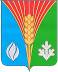 Администрация муниципального образованияРомашкинский сельсоветКурманаевского районаОренбургской областиПОСТАНОВЛЕНИЕ04.03.2019        № 11-п